INSTITUT DE FORMATION ET DE RECHERCHE EN ENSEIGNEMENT SUPERIEUR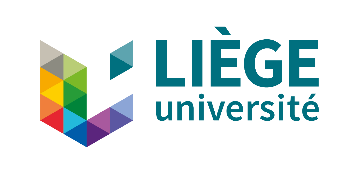 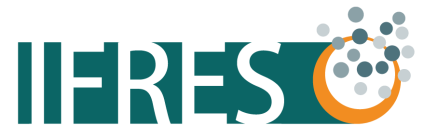 Fiche signalétiqueVotre inscription pour l’année académique : CAPAES LONGCAPAES COURTCAPAES et FORMASUPNom – Prénom :GSM :Email : (autre que votre adresse @student.uliege.be afin de pouvoir encore vous contacter après votre formation à l’ULiège)Coordonnées de votre établissement d’enseignement (HE, promotion sociale,….) : Diplôme (licence ou master, intitulé complet) : Obtenu à l’université de                                              le (jour, mois, année) . . . /. . . ./ . . . . .                 Titre pédagogique éventuel : Obtenu à                                                                               le (jour, mois, année) . . . /. . . ./ . . . .    (joindre une copie du/des diplôme(s) si vous ne l’/les avez pas obtenu(s) à l’ULiège)Remarques éventuelles :